Sponsorship Opportunities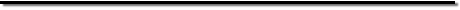 $1,500 Paul Harris SponsorshipIncludes (2) Foursomes or (4) 2 man teams for golf/dinner, listing on sponsorship sign at the event, Listing in the event program, social media recognition, two (2) tee signs$1,000 Polio Plus SponsorshipIncludes (1) Foursome or (2) two man teams for golf/dinner, listing on the sponsorship sign at the event, listing in the event program, social media recognition, two (2)  tee signs $600 Rotarian SponsorshipIncludes (1) Foursome or (2) two man teams for diner/golf, two (2) tee signs$150 Tee Sign Sponsorship       Includes one tee sign Latrobe Elks Lodge Golf Club115 Elks Club RoadLatrobe, Pa. 15650724-539-8511$125 per Golfer, $250 per (2 man) teamNon sponsor foursome $450(Includes Golf cart, snack and Dinner)Registration @ 10:00amShotgun start @ 11:00amScramble Format****Two man cart scramble****Skill/door prizes, Putting Contest, and raffle basketsAwards dinner catered by Rizzo’s immediately after event.Dinner only guests are welcome ($35 per guest)--------------------------------------------------------------Please return your sponsorship selection along with a check payable to the Rotary Club of Greensburg, c/o Mark Barnhart, 505 E. Pittsburgh St. Greensburg, PA 15601Company/Individual                                                ___ $1.500 Paul Harris Sponsor $___________	Name:_____________________________	         ___ $1,000 Polio Plus Sponsor   $___________Phone:____________________________	___ $600 Rotarian Sponsorship $___________	Email:____________________________            	___$450 Non Sponsored foursome $________                                                                                     ___$150 Tee Sign Sponsorship    $__________Golfer Name:_______________________	          ___$125 Single golfer                    $__________Golfer Name:_______________________Golfer Name:_______________________	          Total Enclosed                                $__________Golfer Name:_______________________